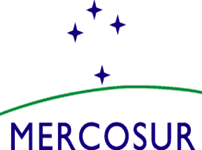 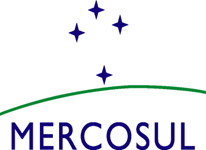 MERCOSUR/CT Nº 7/ACTA N° 02/22CIII REUNIÓN DEL COMITÉ TÉCNICO Nº 7 “DEFENSA DEL CONSUMIDOR”Se realizó el día 28 de abril de 2022, en ejercicio de la Presidencia Pro Tempore de Paraguay (PPTP), la CIII Reunión del Comité Técnico Nº 7 “Defensa del Consumidor”, por sistema de videoconferencia de conformidad con lo dispuesto en la Resolución GMC N° 19/12, con la participación de las delegaciones de Argentina, Brasil, Paraguay y Uruguay. Las delegaciones de Chile y Perú participaron de conformidad con lo establecido en la Decisión CMC Nº 18/04.  El Coordinador Nacional del CT Nº 7, Secretario Ejecutivo de la Secretaría de Defensa del Consumidor y el Usuario, Abg. Juan Marcelo Estigarribia López, dio la bienvenida a las delegaciones y expresó su agradecimiento por la participación en la presente reunión. La Lista de Participantes consta como Anexo I.La Agenda de la Reunión consta como Anexo II.El Resumen del Acta consta como Anexo III.Fueron tratados los siguientes temas:PRESENTACIÓN DE INFORME SOBRE SEMINARIO SOBRE “BEHAVIORAL INSIGHTS” (Perspectivas conductuales)La PPTP informó sobre los resultados del seminario sobre “Behavioral Insights” (Perspectivas Conductuales) realizado por webinar el día 20 de abril pasado. Al respecto, mencionó que el informe del Seminario fue remitido a las delegaciones y consta como Anexo IV.Las delegaciones intercambiaron comentarios sobre el Informe y agradecieron la realización de la mencionada actividad.Asimismo, las delegaciones intercambiaron comentarios sobre la coordinación de las próximas actividades a desarrollarse en el mes de mayo y la PPTP se comprometió a enviar una propuesta en relación a la organización de las mismas.AVANCES EN MANUALES EN ELABORACIÓN2.1. Buenas prácticas en el ComercioLa delegación de Paraguay comentó que se encuentra realizando los ajustes pertinentes al Manual de Buenas Prácticas en el Comercio con los aportes de las delegaciones.2.2. Protección de DatosLa delegación de Brasil comentó que continúa avanzando en la elaboración del Manual de Protección de Datos y que en breve enviará la versión final del mismo a las demás delegaciones para la realización de comentarios y aportes.2.3. Consumo SustentableLa delegación de Argentina destacó que el Manual de Consumo Sustentable ya fue concluido y se encuentra a la espera de los comentarios de la delegación de Uruguay.REGISTRO ESTADÍSTICO DE LOS SECTORES CON MÁS RECLAMOS DE CONSUMO MERCOSUR (UTECEM)La delegación de Uruguay informó que enviará un correo a los delegados con el objeto de solicitar los datos estadísticos de los países de los sectores con más reclamos de consumo, bajo las especificaciones establecida en el Manual de Suministro y tratamiento de los datos estadísticos de Defensa al Consumidor del MERCOSUR, presentado en su oportunidad por la SM/UTECEM. Asimismo, informó que, una vez recibidos los datos, ajustará y remitirá a la SM/UTECEM para su evaluación.PLATAFORMA DIGITAL CONSUMIDOR.GOV.BR A SOFTWARE LIBRE, PARA SOLUCIÓN DE CONFLICTOS DE CONSUMO EN LOS ESTADOS PARTES DEL MERCOSURLa delegación de Brasil comentó que no sería posible modificar los componentes licenciados a software libre, no obstante, reitera la disposición a compartir el código fuente como ya se hizo con algunos países. La delegación de Uruguay mencionó que, a fin de sortear las dificultades y avanzar con el tema, sería importante explorar nuevas fuentes de financiamiento.COMPENDIO NORMATIVO DE PROTECCIÓN AL CONSUMIDOR EN EL MERCOSURLa PPTP mencionó que se encuentran realizando ajustes al Compendio Normativo de Protección al Consumidor del MERCOSUR, circulado oportunamente, con las sugerencias propuestas por las delegaciones.Las delegaciones intercambiaron comentarios, realizaron aportes y ajustes para el índice temático y la tabla de internalización del Compendio.OTROS ASUNTOS6.1. Informe sobre actividades realizadas en conmemoración el Día Mundial de los Derechos del ConsumidorLas delegaciones informaron sobre las actividades realizadas por los Estados Partes en conmemoración del Día Mundial de los Derechos del Consumidor. El documento consolidado con las diferentes actividades realizadas consta en Anexo V.La Delegación de Argentina realizo una presentación sobre las actividades realizadas a ese respecto.INFORME SEMESTRAL SOBRE EL GRADO DE AVANCE DEL PROGRAMA DE TRABAJO DEL PERÍODO 2022El CT Nº 7 tomó nota de la existencia de la plataforma digital para elaborar Programas de Trabajo y sus respectivos informes en el Sistema de Información MERCOSUR (SIM). En ese sentido, acordó gestionar el acceso al mismo, a través de la PPTP, con vistas a elaborar el próximo Informe Semestral del Grado de Avance del Programa de Trabajo del periodo del año en curso (Anexo III de la Dec. CMC Nº 36/10).PRÓXIMA REUNIÓNLa próxima Reunión Ordinaria del CT Nº 7 “Defensa del Consumidor” será convocada oportunamente por la PPT.ANEXOSLos Anexos que forman parte de la presente Acta son los siguientes: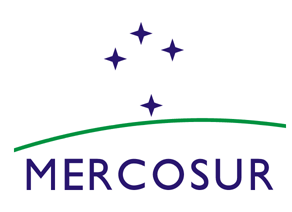 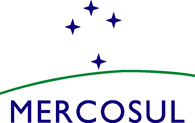 MERCOSUR/CT N° 7/ACTA N° 02/22ACTA Nº 01/22PARTICIPACIÓN DE LOS ESTADOS ASOCIADOS AL MERCOSURAyuda MemoriaLas delegaciones de Chile y Perú participaron en su condición de Estado Asociado, de conformidad con lo establecido en la Decisión CMC Nº 18/04, de la CIII Reunión Ordinaria del Comité Técnico Nº 7 “Defensa del Consumidor” (CT Nº 7), bajo la modalidad de videoconferencia conforme se establece en la Resolución GMC Nº 19/12 “Reuniones por el Sistema de Videoconferencia”, en el tratamiento de los siguientes temas de la agenda y manifestó/aron su acuerdo respecto al Acta.Los temas tratados fueron:1. PRESENTACIÓN DE INFORME SOBRE SEMINARIO SOBRE “BEHAVIORAL INSIGHTS” (Perspectivas conductuales)2.AVANCES EN MANUALES EN ELABORACIÓN2.1. Buenas prácticas en el Comercio2.2. Protección de Datos2.3. Consumo Sustentable3.REGISTRO ESTADÍSTICO DE LOS SECTORES CON MÁS RECLAMOS DE CONSUMO MERCOSUR (UTECEM)4.PLATAFORMA DIGITAL CONSUMIDOR.GOV.BR A SOFTWARE LIBRE, PARA SOLUCIÓN DE CONFLICTOS DE CONSUMO EN LOS ESTADOS PARTES DEL MERCOSUR5.COMPENDIO NORMATIVO DE PROTECCIÓN AL CONSUMIDOR EN EL MERCOSUR6.OTROS ASUNTOS6.1. Informe sobre actividades realizadas en conmemoración el Día Mundial de los Derechos del Consumidor6.2. Propuesta de la Delegación de Argentina 7.INFORME SEMESTRAL SOBRE EL GRADO DE AVANCE DEL PROGRAMA DE TRABAJO DEL PERÍODO 2022Anexo ILista de ParticipantesAnexo IIAgenda Anexo IIIResumen del ActaAnexo IVInforme del Seminario sobre “Behavioral Insights” (Perspectivas Conductuales)Anexo VActividades realizadas por los Estados Partes en conmemoración del Día Mundial de los Derechos del Consumidor. _____________________________Por la Delegación de ArgentinaAdrián Ganino_____________________________Por la Delegación de BrasilPatrícia Semensato Cabral _____________________________Por la Delegación de ParaguayJuan Marcelo Estigarribia López ___________________________Por la Delegación de UruguayÁlvaro Fuentes_______________________Por la delegación de ChileDaniela Gil_______________________Por la delegación de Perú     Ana Peña Cardoza